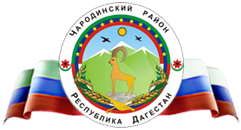 Р Е С П У Б Л И К А   Д А Г Е С Т А НМуниципальное казенное общеобразовательное учреждение  «Ирибская  средняя общеобразовательная школа им. М.М. Ибрагимова»	   администрации  МО «Чародинский район»Отчет День космонавтики  в Центре «Точка роста»12 апреля 2021 года – в День космонавтики – в честь празднования 60-летия первого полета человека в космос Центр «Точка роста» при МКОУ «Ирибская СОШ им. М.М. Ибрагимова» провёл мероприятия, посвященные этому значимому для нашего народа событию.  Цель мероприятий: формирование интереса подрастающего поколения к наукам и технологиям через практическую деятельность         Первое мероприятие состоялась на первом уроке. Учащиеся школы приняли участие в открытом  онлайн  уроке  для учащихся общеобразовательных организаций «Он сказал: «Поехали!»», приуроченный к 60-летию полета в космос Ю.А. Гагарина           Второе мероприятие состоялось в конце учебного дня. Учитель физики провел для обучающихся 7 и 10 классов  Всероссийскую космическую лабораторную работу. Инициатором проведения данного мероприятия выступил ФГА ОУ ДПО «Академия Минпросвещения России» - федеральный оператор сети Центров образования цифрового и гуманитарного профилей «Точка роста».         Целью космической лабораторной работы является изучение истории космонавтики, участие в исследовательской работе на базе инфраструктуры Центра «Точка роста».         Мероприятие состояло из двух частей:  исследовательской (выполнение лабораторной работы) и творческой (виртуальное путешествие с помощью VR – технологий). Продолжительность лабораторной работы составила 108 минут — ровно столько длился первый полет человека в космос. Лабораторная работа была ориентирована на две категории обучающихся: 7-8 и 9-11 классы. Выполняя лабораторную работу обучающиеся   получили интересные задания, связанные с космосом и космическими технологиями. По окончании исследовательской работы ученики, участвующие в лабораторной работе, получили возможность своими глазами увидеть старт космического корабля и пройтись по поверхности Марса. И все это не по плоскому экрану телевизора, а в объемном изображении, с помощью VR-технологий.         Центр образования цифрового и гуманитарного профилей «Точка роста» в День космонавтики дал возможность детям прикоснуться к Космосу: через встречи с реальными людьми, реализующими в нашей стране космические программы; через исследовательскую деятельность путем выполнения интереснейших заданий; через современные технологии дающий возможность почувствовать себя настоящим космонавтом.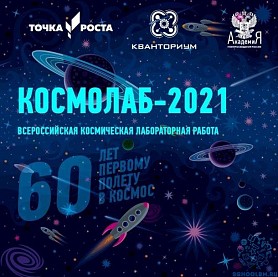 